gf		                             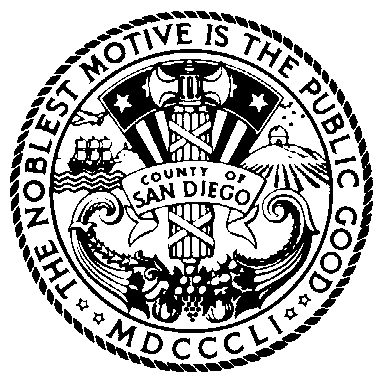 Present:Scott Huizar, ProbationMatt Strickland, ProbationBrook Smith, Children’s InitiativeLisa Weinreb, District AttorneyJoy Singleton, Community MemberSandy Keaton, SANDAGLaila Aziz, Community MemberMary Beth Wirkus, Public DefenderDorothy Thrush, PSGLisa Sawin, ProbationSandy Keaton, SANDAGMarc Regier, ProbationDana Maier, County CouncilAlex Zermeño, ProbationD’Andre Brooks, Community RepStephanie Heying, Children’s InitiativeBrook Smith, Children’s InitiativeBennett McManus, Children’s InitiativeShawnalyse Ochoa, District AttorneyDr Carlos Nelson, HHSA, Behavior HealthJeff Collins, Public Safety GroupChelsea Rowhani, Community MemberBrandon Steppe, Community MemberNate Howard, Community MemberNathan Head, SDCOETracy Thompson, SDCOEShawnalyse Ochoa, DA Scott Laudner, Probation Officers AssociationWelcome and IntroductionsBrook Smith called the meeting to order at 3:17PM, Brook Smith welcomed all committee members and reminded everyone in attendance that the meeting was public. Opportunity for public commentBrook Smith asked if there were any public comments and, after some time, Brandon Steppe replied and said yes.Brandon Steppe extended a warm welcoming to all committee members and emphasized his organizations readiness/willingness to collaborate regarding creative youth development.Workgroup committees Matt Strickland introduces the following workgroups and informs committee members to take into consideration any of the groups they may want to join.  Reentry Programs  Facility OperationsData Court OperationsTreatment ProgramsReentry ProgramsMatt Strickland explains that the reentry workgroup will be headed by Art Mejia (Probation) and D’Andre Brooks (Lived Experience) and that case planning will be a major component of reentry efforts. He further explains that an individualized treatment plan will be developed for each youth with input from both youth, family, and other stakeholders. Strickland also stated that assessments will be used to help address family strengths, risk, and needs. Lastly, Strickland explains that there will be an integration of evidence-based and community-based services that will aid with the removal or overcoming of barriers to success.Facility OperationsMatt Strickland introduces Shavon Green (Probation) and himself (Probation) as the leads for the facility operations workgroup. He explains that the workgroup will be tasked with the selection of units @ KMJDF as well as providing space for programming/treatment/MDT meetings. Moreover, they will be tasked with providing interim services/programming from July until the implementation of procured programming. DataMatt Strickland introduces Renee Stapley (Probation) and Sandy Keaton (SANDAG) as the leads for the data analyses workgroup. He then explains that this group will be tasked with the assessing of data collection needs and coming up with measurable outcomes for success. Court OperationsMatt Strickland introduces Alex Zermeno (Probation) and himself (Probation) as the leads for this workgroup. Strickland then explains that the responsibilities of this workgroup will include: providing updates on interim commitment options, responding to request from courts/justice partners, researching and providing equitable sentencing/commitment recommendations for youth.Treatment Programs and ServicesMatt Strickland introduces Marc Regier (Probation) and Carlos Nelson (BHS) as the leads for this workgroup. He then explains that the primary function of this group will be to identify programs and timelines for procurement, as well as identify interim services that can be utilized from July 1 until new services are implemented.Frequently Asked Questions (FAQ) WebsiteBrook Smith introduces the (FAQ) Agenda item and asked for feedback from committee members. Stephanie Heying presents the following questions that are in the current FAQ    document.What is Senate Bill (SB) 823? How will SB 823 funds be distributed to counties?Who are the members of the JJCC Subcommittee?How can I provide input on the new local secure rehabilitation program? How many local youths are committed to DJJ? Who can be ordered into the new local program?Who is currently at DJJ?What types of treatment and services will these youth receive? What are the goals of the new local program? ClosingBrook Smith thanks everyone for participating and informs committee members that workgroups will be meeting for an estimated hour bi-weekly.  A request for assignments to committees will be sent out, leads will report back to committee on progress and recommendations, and the next meeting will be held June 16 @ 3:15PMNext Meeting: Wednesday, June 16, 2021Meeting minutes were submitted by Brook Smith. Please call him at (858) 581-5882 if you have corrections or suggested revisions.  He may also be contacted for agenda items or general information. Thank you.